  الفيدرالية الجزائرية لكرة القدم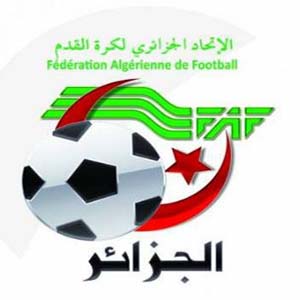 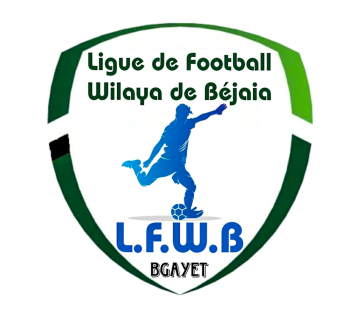                                Fédération Algérienne de Footballرابطة كرة القدم لولاية بجاية                             Ligue de Football de la Wilaya de BéjaiaDIRECTION DES COMPETITIONSHONNEURPROGRAMMATION  08° JOURNEEVENDREDI 16 DECEMBRE 2022SAMEDI 17 DECEMBRE 2022**********************************PRE-HONNEURPROGRAMMATION  07° JOURNEEVENDREDI 16 DECEMBRE 2022SAMEDI 17 DECEMBRE 2022**********************************JEUNES GROUPE « 1 »PROGRAMMATION 03° JOURNEEVENDREDI 16 DECEMBRE 2022SAMEDI 17 DECEMBRE 2022**********************************JEUNES GROUPE « 2 »PROGRAMMATION 04° JOURNEEVENDREDI 16 DECEMBRE 2022SAMEDI 17 DECEMBRE 2022**********************************JEUNES GROUPE « 3 »PROGRAMMATION 04° JOURNEEVENDREDI 16 DECEMBRE 2022SAMEDI 17 DECEMBRE 2022**********************************JEUNES GROUPE « 4 »PROGRAMMATION 03° JOURNEEVENDREDI 16 DECEMBRE 2022SAMEDI 17 DECEMBRE 2022**********************************JEUNES GROUPE « A »PROGRAMMATION 01° JOURNEEVENDREDI 16 DECEMBRE 2022SAMEDI 17 DECEMBRE 2022**********************************SOUS TOUTES RESERVES DE CHANGEMENT.StadesRencontresRencontresHorairesBARBACHAARB Barbacha JS I. Ouazzoug14 H 30M’CISNAO M’CisnaAS Oued Ghir14 H 30BEJAIA NACERIAUS SoummamCRB Aokas14 H 30StadesRencontresRencontresHorairesTAZMALTSRB TazmaltRC Seddouk15 H 00BENI MANSOURRC Ighil AliJS Melbou14 H 00AMIZOURJSB Amizour US Beni Mansour 14 H 00BEJAIA NACERIANC Bejaia CRB Ait R’Zine15 H 00StadesRencontresRencontresHorairesBOUHAMZAIRB Bouhamza CR Mellala 14 H 30OUZELLAGUENWRB OuzellaguenAS Taassast14 H 30TAZMALTOS TazmaltES Tizi Wer14 H 30AKFADOUOC AkfadouCSS Aouzellaguen14 H 30BOUDJELLILCS BoudjellilJS Tissa15 H 00StadesRencontresRencontresHorairesTASKRIOUTNB TaskrioutCSA Tizi Tifra14 H 00BENAL. PRINCIPALCS P. CIVILEJS Bejaia15 H 00Stades		Rencontres		RencontresU15U17U19TASKRIOUTNB TaskrioutNC Bejaia10 H 0011 H 3014 H 00AIT SMAILA. Ait Smail JS Melbou10 H 0011 H 3014 H 00Stades		Rencontres		RencontresU15U17U19MELBOU ES Tizi WerJS I. Ouazzoug10 H 0011 H 3013 H 30BENAL. ANNEXEUS Soummam CRB Aokas 11 H 0012 H 3014 H 30Stades		Rencontres		RencontresU15U17U19AMIZOURJSA AmizourJS Bejaia10 H 0011 H 3014 H 00BENAL. ANNEXECS P. CivileJSB Amizour 11 H 0012 H 3014 H 30Stades		Rencontres		RencontresU15U17U19SEMAOUNJS Tissa AS Oued Ghir 10 H 0011 H 3013 H 30BEJAIA NACERIAAS TaassastARB Barbacha09 H 3011 H 0012 H 30EXEMPTCR Mellala CR Mellala CR Mellala CR Mellala CR Mellala Stades		Rencontres		RencontresU15U17U19BOUDJELLILCS Boudjellil RC Ighil Ali09 H 3011 H 0012 H 30AIT R’ZINECRB Ait R’ZineUS Beni Mansour10 H 0011 H 3014 H 00Stades		Rencontres		RencontresU15U17U19BOUHAMZAIRB BouhamzaWRB Ouzellaguen10 H 3012 H 0014 H 00OUZELLAGUENCSS AouzellaguenOS Tazmalt10 H 3012 H 0014 H 00EXEMPTSRB TazmaltSRB TazmaltSRB TazmaltSRB TazmaltSRB TazmaltStades		Rencontres		RencontresU15U17U19BENI MAOUCHEES Beni Maouche El Flaye ACS10 H 0011 H 3014 H 00SEDDOUKRC SeddoukOC Akfadou 10 H 3012 H 0014 H 00CHEMINICSA Tizi Tifra O M’Cisna10 H 0011 H 3014 H 00Stades		Rencontres		RencontresU15U17U19CHEMINIJS CheminiJST Adekar10 H 0011 H 3013 H 30Stades		Rencontres		RencontresU15U17BEJAIA NACERIAFC Bejaia JSC Aokas 11 H 0012 H 30BENAL. ANNEXEGC BejaouiCR Bejaia09 H 30----------Stades		Rencontres		RencontresU15U17BENAL. ANNEXEGC BejaouiCR Bejaia…………09 H 30S.E.TenineAEF Sahel Bougie City 10 H 0011 H 30EXEMPTUS TamridjetUS TamridjetUS TamridjetUS Tamridjet